KENNEL ASSOCIATION
CHAMPIONSHIP SHOW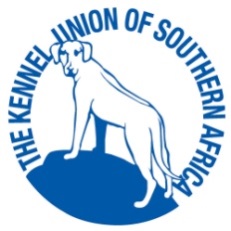 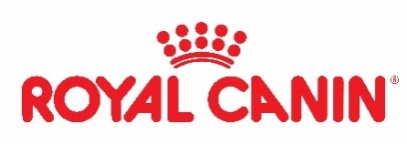 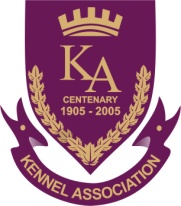 SATURDAY 29th FEBRUARY 2020WYNBERG MILITARY CAMP, ALPHEN HILL, WYNBERG CAPE TOWNCARS ARE NOT PERMITTED ON THE FIELDS AT ANY TIMEENQUIRIES:	MRS D E POWELL (Hon Secretary) Tel: 021 715 9758 Fax: 021 712 1489 
Email: kennelassociationshows@gmail.com	Mrs P Muller (Chairman) Cell: 083 251 6195	SHOW MANAGER: Mrs P Muller	Committee: C Nezar, L Atcheler, S Mouton, M Nezar, T HoldenVET ON CALL: Cape Animal Medical Centre, Kenilworth. Tel: 021 674 0034 	KUSA REPRESENTATIVE: Mr R KoningPOSTAL/EMAIL ENTRIES:	P O BOX 167, CONSTANTIA 7848 R150.00 per dog.  Breed/ Dog Jumping Grades 1.3.5/ Agility Grades 3/Carting Std Snr & 	Std MiniR50,00 Same Dog. 2nd Qualifying Classes R45.00 per dog Non-Qualifying Classes. Baby Puppy/Agility/Dog Jumping/Dog CartingHandler Classes FREE must be entered in BreedEntries close Monday 10th February 2020FLYBALL Team free if entered in other Disciplines otherwise R120.00 per TeamCatalogues R75.00 (Group)Eligible Entries to be forwarded together with proof of payment. Please sign or print name on Entry Form-only the latest Official may be used 	(01.01.2019) See KUSA WebsiteFaxed Entries only accepted if LEGIBLE with proof of payment with Exhibitors name PRINTED CLEARLY on the deposit slip.The Breed Classes will be judged as listed in Schedule 2 of the KUSA Constitution unless otherwise statedBreed Classes*Baby Puppy (4-6 months), Not eligible for CC. Minor Puppy (6-9 months), Puppy (9-12 months) Junior (12-18 months), Graduate (18-24 months), SA Bred, Veterans, Open, Champions.ORDER OF JUDGING BREED CLASSES IN TERMS OF SCHEDULE 3, reg. 5.5.1:  Breed Judging: Best of Breed, Best Puppy, Best Junior, Best Veteran, thereafter, Baby Puppy Dog & Bitch and Best Baby Puppy.Group Judging: Best Baby Puppy in Group, Best in Group, Best Puppy in Group, Best Junior in Group, 
Best Veteran in Group.Finals: Best Baby Puppy, Best Junior, Best Veteran, Best Puppy, Best in Show.THERE WILL BE NO CHANGES IN THE ORDER OF JUDGING.Miniature Dachshunds will be weighed. Staffordshire Bull Terrier Breed commence 08h00CHILD HANDLERS: 8 years and under 11 years 
JUNIOR HANDLERS: over 11 years and under 18 years on the day of the National Finals.  Please submit proof of age for Child and Junior Handler. Western Cape Handlers are reminded to bring their Handler card with them to be filled in by the JudgeSpecial Events:The Kennel Association & Royal Canin Supreme Puppy Competition sponsored by ‘Royal Canin’ Schedule 5E (13) will be judged by Mrs L Wilson (KZN), before the judging of Kennel Association Finals. Please submit a copy of your Best Puppy in Show Certificate when returning your invitation Dog Jumping: Table B National League.
Bitches in Season permitted in Agility, Dog Jumping and Breed only.COMMERCIAL STALLS: available @ R250.00 per Stall and must be booked and paid for by 14th February 2020CARS PARKED AT OWNERS’ RISKCLUB MEMBERSHIP: 01/01/2020 – 31/12/2020 – Single R10.00- Family R15.00Only Members of the Kennel Union shall be entitled to enter dogs in their registered ownership in any Championship Show licensed by the Kennel Union.  Conditions attracting immediate disqualification are set out in Regulations & & 31 of Schedule 3.The mating of bitches within the precincts of the show is forbidden. For Working Disciplines - Exhibitors  are reminded to bring their dog’s record cards.All Exhibitors/Handlers/Owners are personally responsible for the control of their dogs at all times and shall be personally liable for any claims which may be made in respect of injuries which may arise or be caused by their dogs. All Exhibits must be on leads at all times unless otherwise instructed by a JudgeThe person/s responsible for any damages made to the venue, grounds and or irrigation system will be liable for the cost thereof.RIGHT OF ADMISSION RESERVED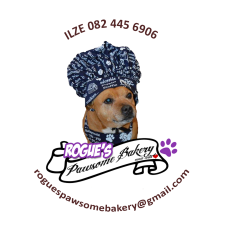 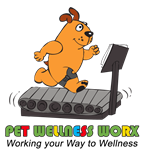 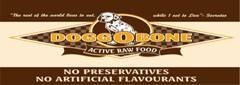 PLEASE ADD R25.00 WHEN MAKING CHEQUE OR CASH DEPOSITNO REFUNDS Bank: ABSA   Account Name: KENNEL ASSOCIATION   Account Number:9288854600Branch: TOKAI   Branch Number: 632005BreedJudgeTimeGundogsMr G Robinson (Gaut) after Toy GroupHerdingMs C Gilmour (WC)09h00Hounds- Mr R Dempsey (KZN) 09h00Remainder Terriers- Staffordshire Bull Terrier BreedMrs E Raubenheimer (WC)Mr D Manito (UK)09h00 08h00Toys – Mr G Robinson (Gaut)09h00Utility- Mrs L Wilson (KZN)08h00Working after Utility GroupMrs L Wilson (KZN) BEST BABY PUPPY Mr G RobinsonBEST PUPPYMr G RobinsonBEST JUNIORMr G RobinsonBEST VETERAN Mr G RobinsonBEST IN SHOWMr G RobinsonDisciplineJudgeTimeAgility- All Grades- Miss D van Coller08h00Fly BallMrs T Davies07h30Dog Jumping- All Grades- Mr T van der Vyver08h00 Dog Carting after Dog JumpingMr T van der VyverClass B & Class C Mr J Marques07h30Handlers – Child & JuniorMrs L Wilson08h00